Онлайн концерт к Международному женскому ДнюВместе с весной к нам пришел прекрасный и замечательный праздник – Международный женский День 8 марта. 8 Марта - самый удивительный, самый нежный праздник весны! Этот день особенный, он согрет лучами солнца, женскими улыбками, украшен россыпью цветов, нежностью.В связи со сложившейся эпидемиологической ситуацией, студенты-волонтеры и сотрудники ГБПОУ Областной многопрофильный техникум поздравили подопечных Ардатовского дома-интерната видео-концертом в онлайн - формате. В такой замечательный, радостный, весенний день, мы не смогли остаться в стороне, и отступить от наших добрых традиций.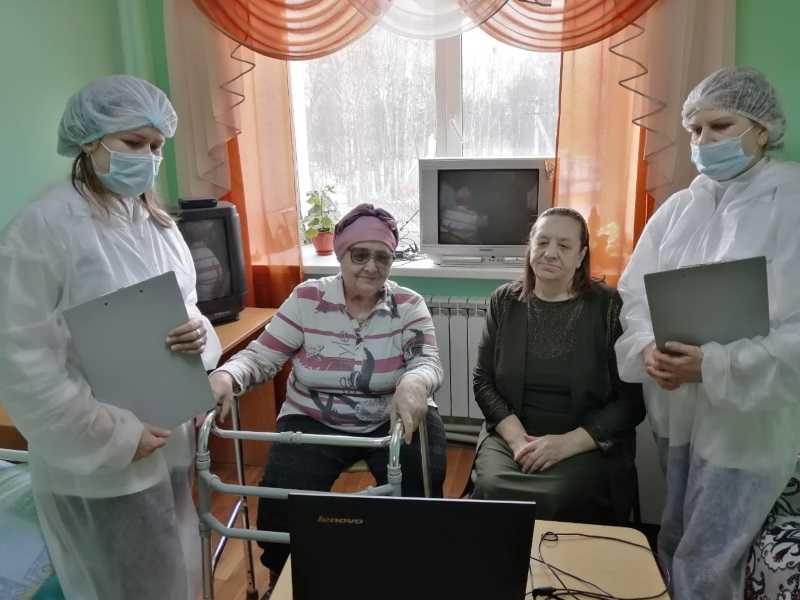 